19 июля ДЕТСКАЯ ПОЖАРНО - СПАСАТЕЛЬНАЯ КОМАНДА ПРОВЕЛА ЗАНЯТИЕ С ПОЖАРНЫМ АВТОМОБИЛЕМРебята узнали, как утроен пожарный автомобиль, какое пожарно-техническое вооружение вывозится на нём в случае пожара.  Каждый воспитанник имел возможность посидеть в машине, научиться пользоваться средствами пожаротушения, при помощи пожарного ствола поразить учебные мишени.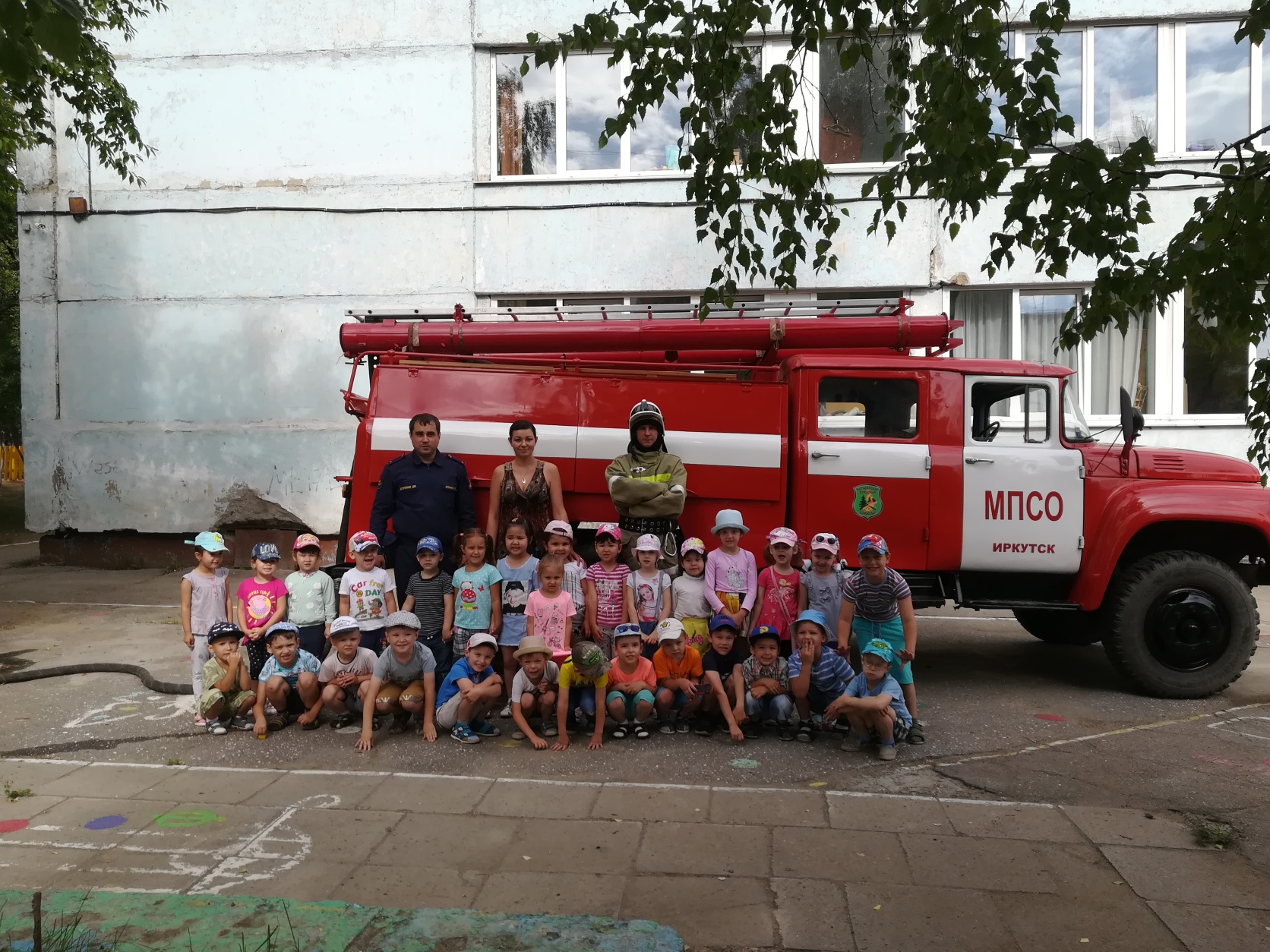 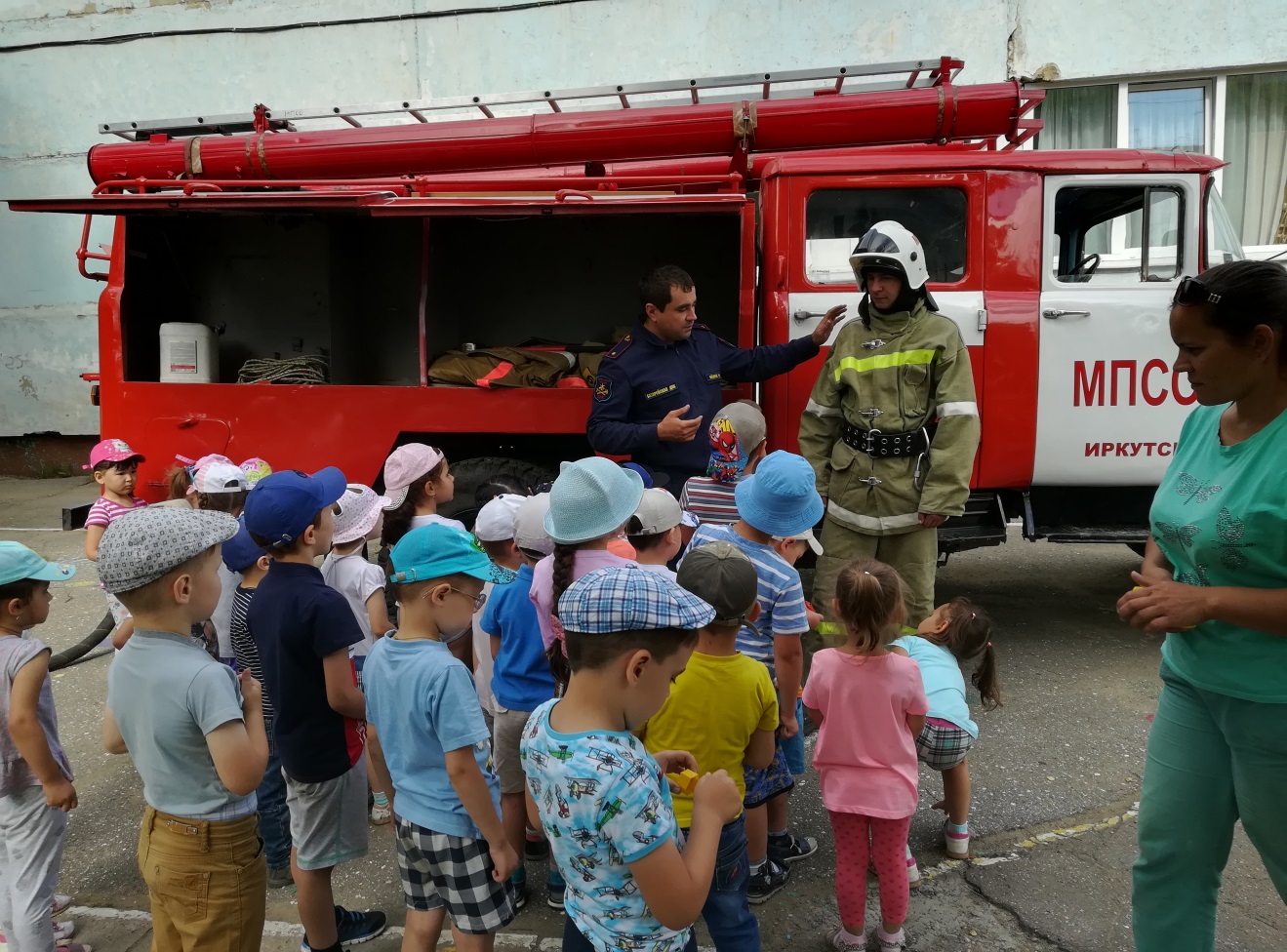 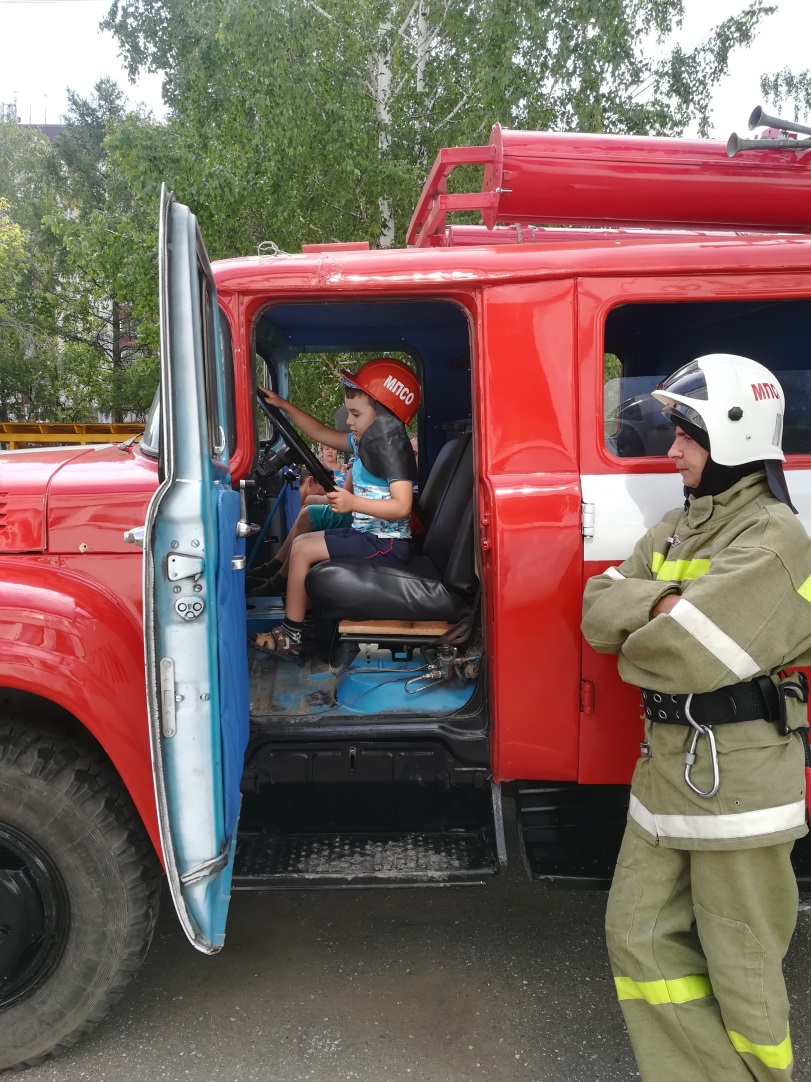 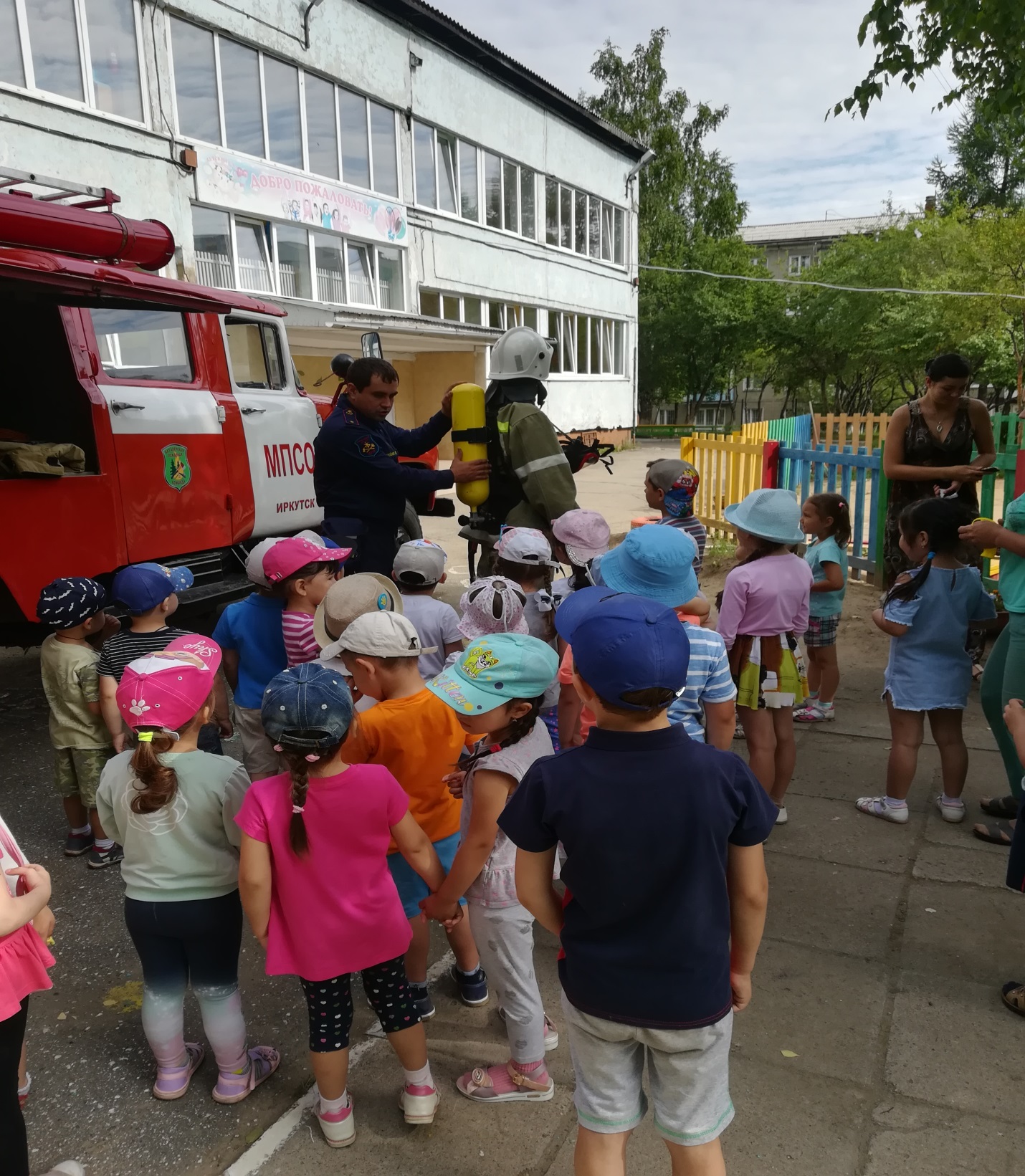 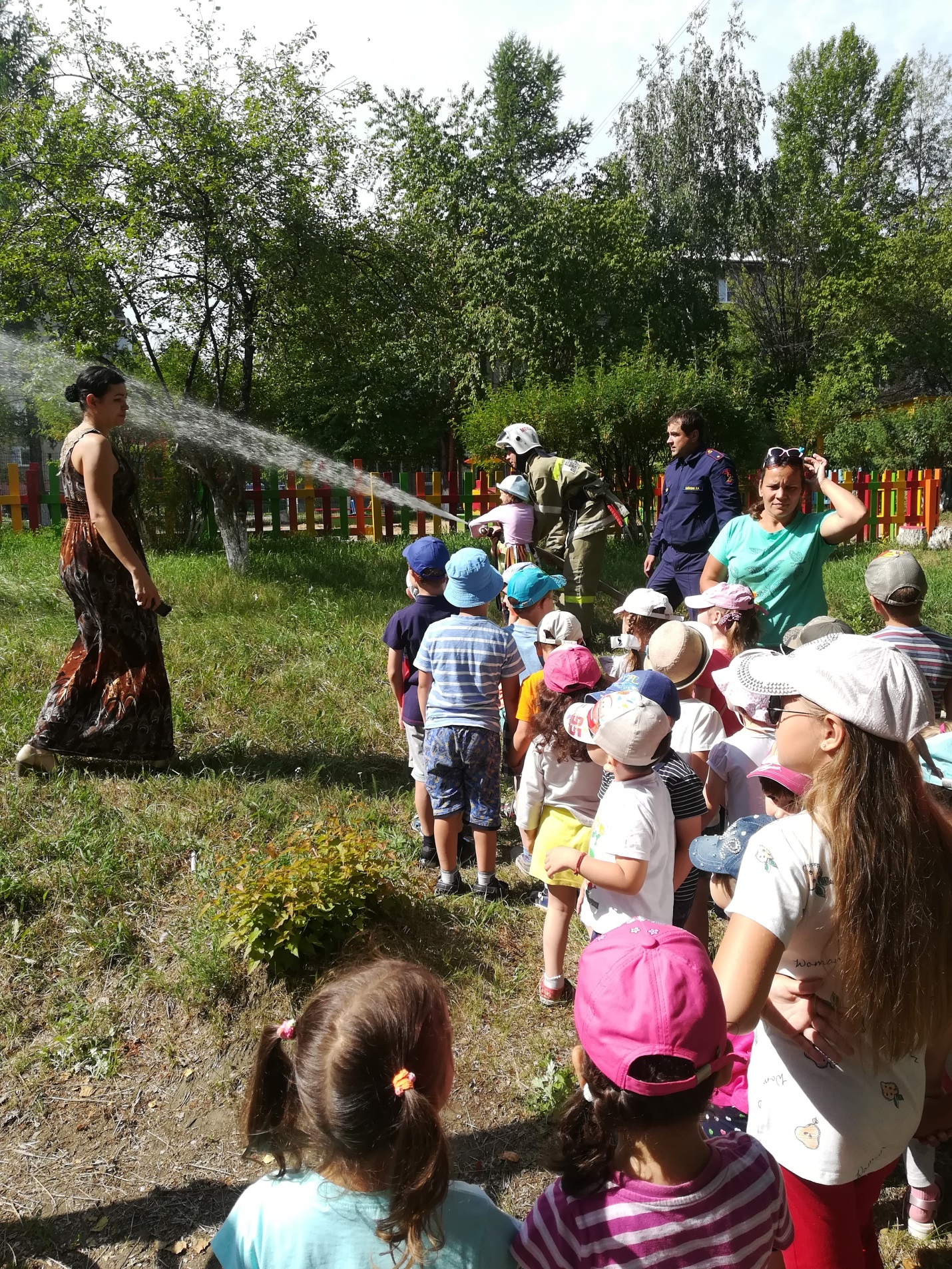 